Steinbrenner High School PTSA Scholarship ApplicationApplicant InformationReferencesPlease list two (2) teacher references (Must attach teacher recommendation forms)Additional items to CompleteEssay – Typed with a minimum 250 words and a maximum of 500 words (12-point font, double spaced, 1-inch margins)Two (2) letters of teacher recommendationsDisclaimer and SignatureI certify that my answers are true and complete to the best of my knowledge. I certify that the essay portion of this application is original work and created exclusively by me. If this application leads to a scholarship award, I promise to use the money for post-secondary educational expenses.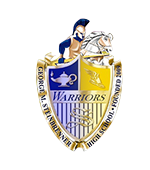 Full Name:Date:LastFirstM.I.Phone:EmailWeighted GPA:Student ID.:Student ID.:# PTSA Service hours:Post-secondary school student plans to attend:Post-secondary school student plans to attend:Post-secondary school student plans to attend:Full Name:Subject taught:Email address:Full Name:Subject taught:Email address:Signature:Date: